2022 TNR ReportCats Fixed:  196Cats/Kittens Adopted:  70JET’s Animal Services, Inc.765-586-2628jets.animal.svc@gmail.comwww.jetsanimalsvc.com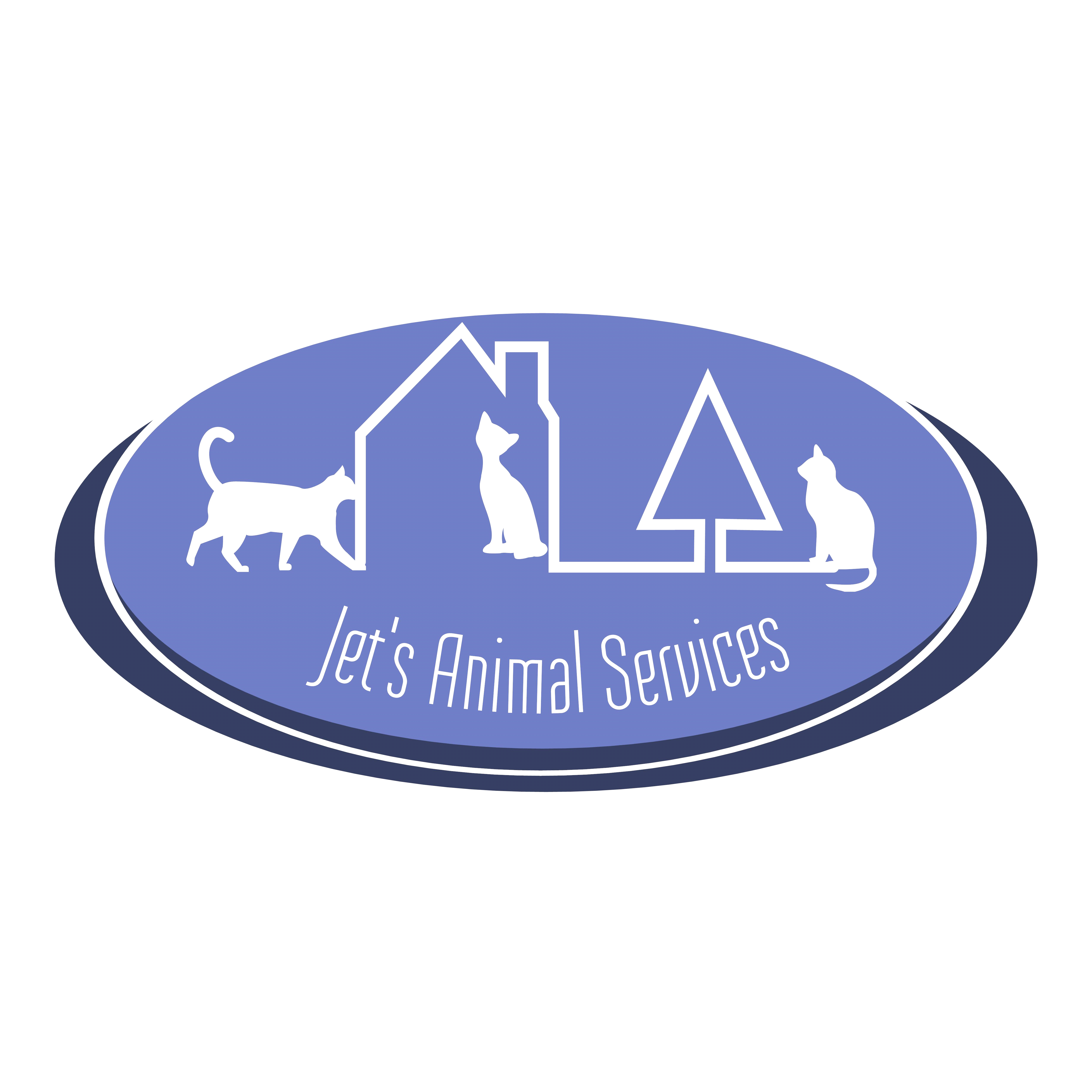 